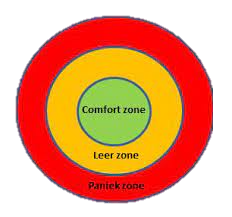 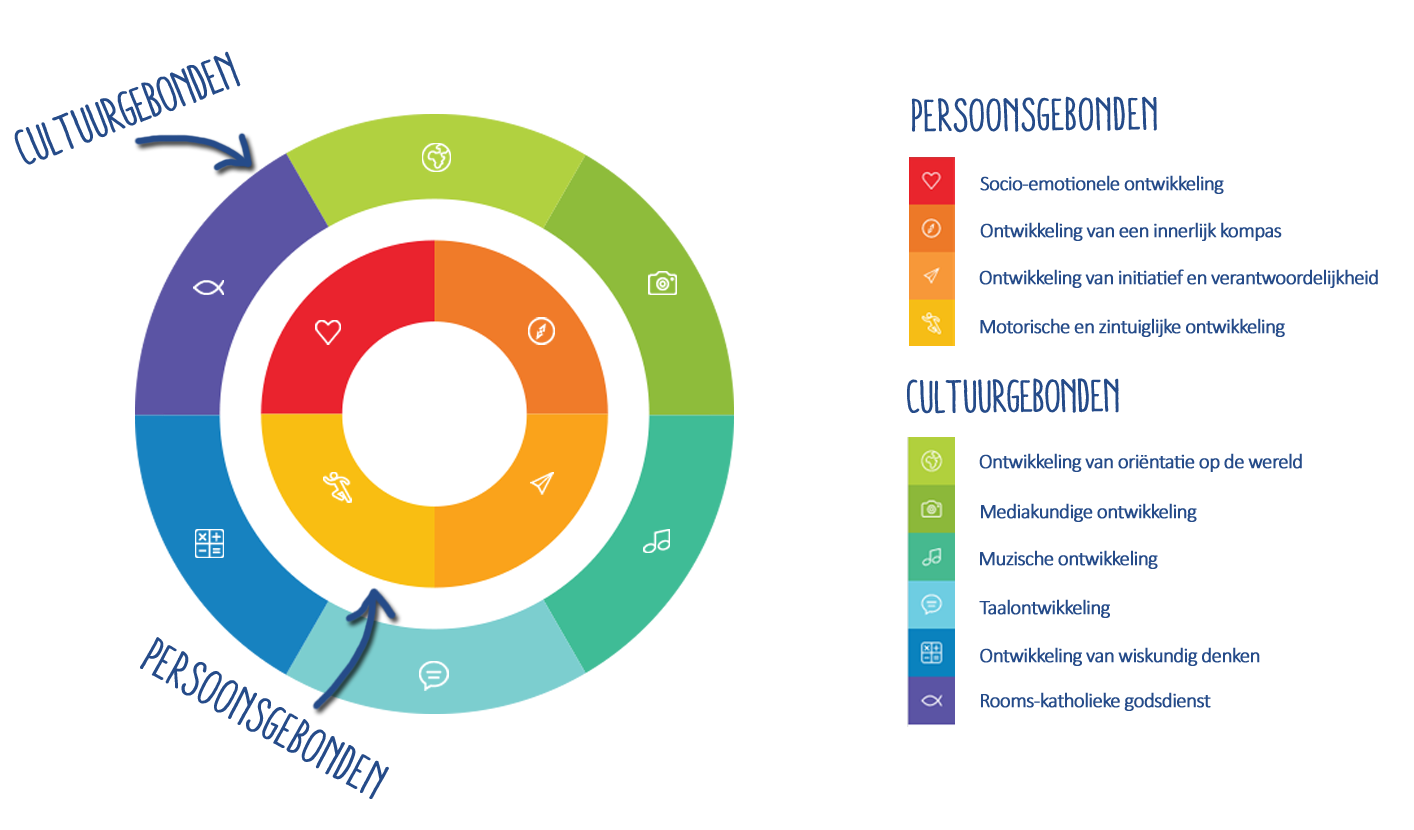 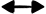 In deze weekplanning is er steeds ruimte om in te spelen op kleuters (interesses, noden, gouden momentjes…). Je stuurt je aanpak en aanbod bij op basis van wat je bij de kleuters ziet en waar je zelf verder in dient te oefenen. Deze weekplanning kan je dus verder aanvullen, aanpassen doorheen de week. UurMaandagDinsdagWoensdagDonderdagVrijdag8:30u-9.00u9.00u- 10.10u9.45u-10.10uFruit/koekmoment + toiletmomentFruit/koekmoment + toiletmomentFruit/koekmoment + toiletmomentFruit/koekmoment + toiletmomentFruit/koekmoment + toiletmomentSpeeltijdSpeeltijdSpeeltijdSpeeltijdSpeeltijdSpeeltijd10.30u-11uMeespelen 11u-12uObserveren MiddagpauzeMiddagpauzeMiddagpauzeMiddagpauzeMiddagpauzeMiddagpauze13u-14u14u-14.30u14.30-14.50uFruit/koekmoment + toiletmomentFruit/koekmoment + toiletmomentFruit/koekmoment + toiletmomentFruit/koekmoment + toiletmomentFruit/koekmoment + toiletmomentSpeeltijdSpeeltijdSpeeltijdSpeeltijdSpeeltijdSpeeltijd15u-15.30u